Sicherheitsübersicht Hüpfkissen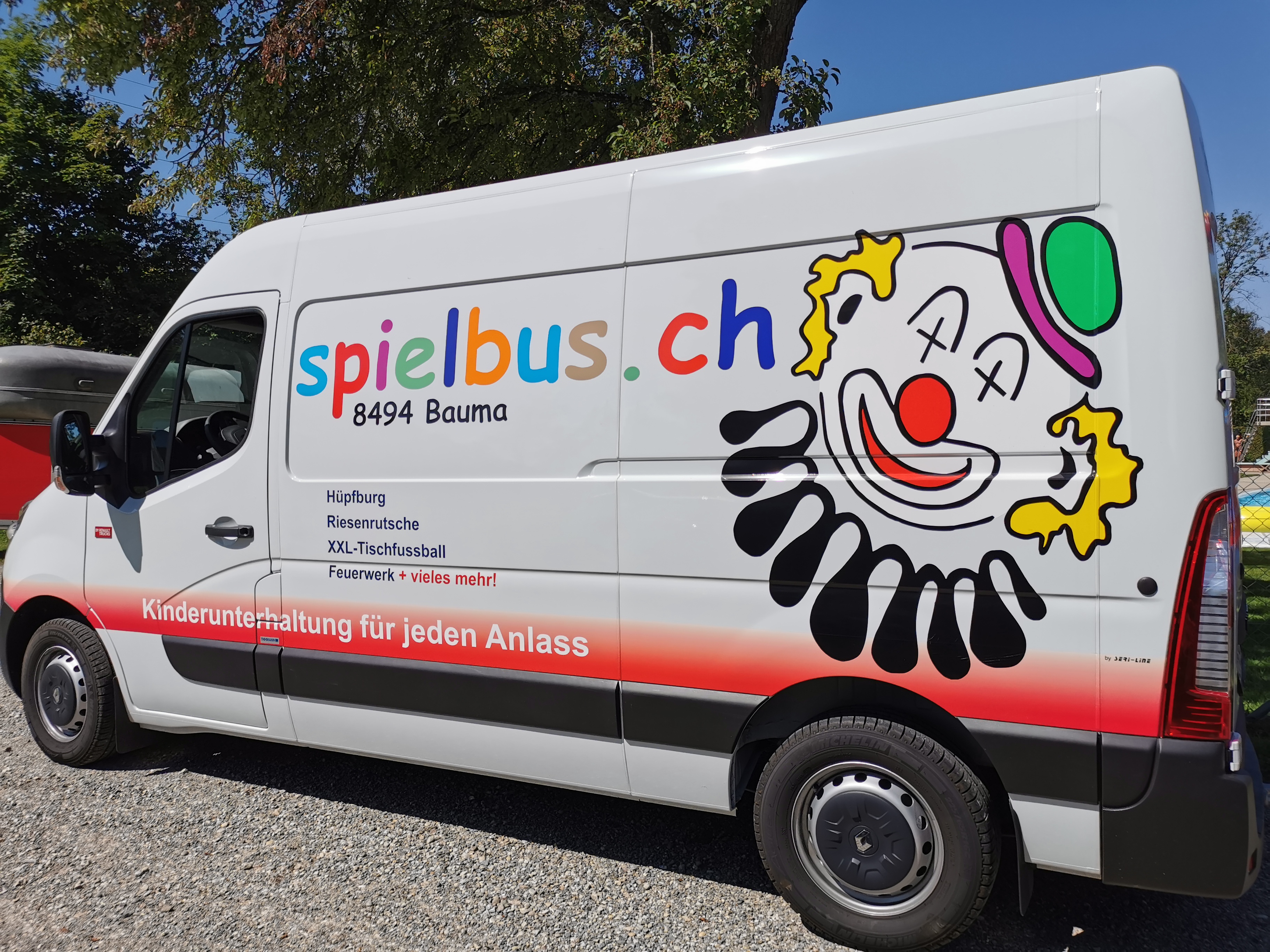 Hampi's SpielbusPatrick Diener Wellenau 118494 Bauma www.spielbus.ch Ihr Anlass wird zum Erfolg,
wenn folgende Regeln eingehalten werden:Aufbau: Hüpfkissen so stellen, dass es nicht kippen oder an Wänden oder Zäunen scheuern kann. Betrieb: Es ist immer eine erwachsene Person für die Sicherheit verantwortlich.Die Kontrolle beim Hüpfkissen kann auch von älteren Kindern wahrgenommen werden, die Verantwortung bleibt aber bei einer erwachsenen Person.Es ist darauf zu achten, dass auch die kleineren Kinder zum Hüpfen kommen.- Schuhe müssen ausgezogen werden.
- Es dürfen keine Brillen oder spitze Gegenständemitgenommen werden.
- Es darf nicht auf die Seitenwände geklettert werden.
- Esswaren auf dem Hüpfkissen sind strengstens verboten.Veranstaltungsende:  Am meisten Unfälle ereignen sich am Schluss eines Festes. Hüpfkissen     rechtzeitig abbrechen.Bei selbstverschuldeten Unfällen und nicht einhalten dieser Sicherheitsübersicht wird von
„Hampi‘s Spielbus“ keine Haftung übernommen.Viel Spass an Ihrem Fest. Für Fragen stehen wir Ihnen gerne zur Verfügung.Patrick Diener / Hampi‘s Spielbus
076 541 92 77Eingesehen und Einverstanden: Datum / Ort: .............................................. Unterschrift: .............................................. 